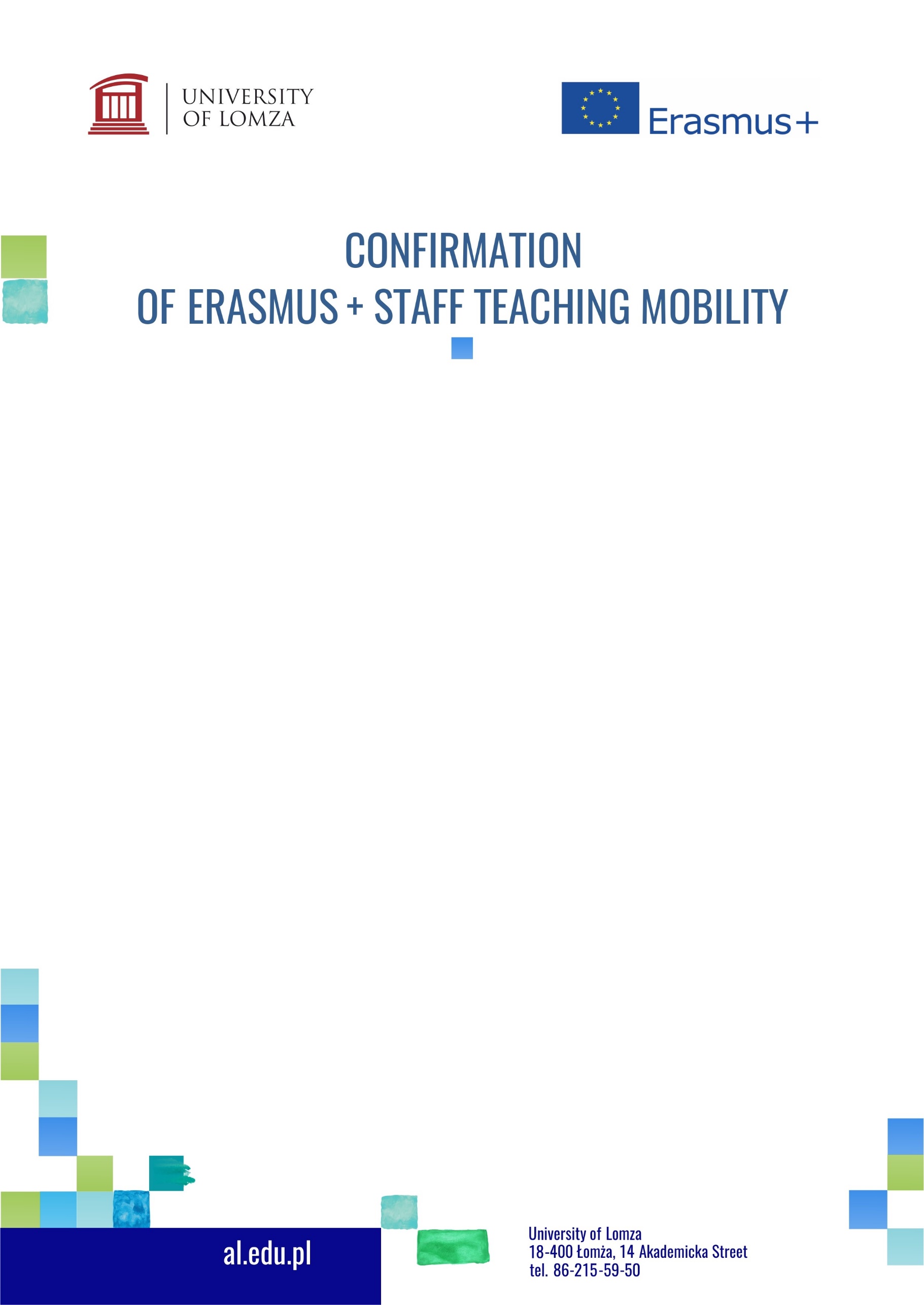 It is hereby certified that________________________________________________________(Full Name of the participant)has participated in the teaching activitiesfor _____ hourswithin the framework of Erasmus+ Programme at___________________________________________________________________________(Name of the Institution)ERASMUS CODE: ___________________betweenBeginning of the Teaching:   ___ /___/___End of the Teaching:   ___ /___/___DATE OF THE SIGNATURE:SIGNATURE:STAMP: